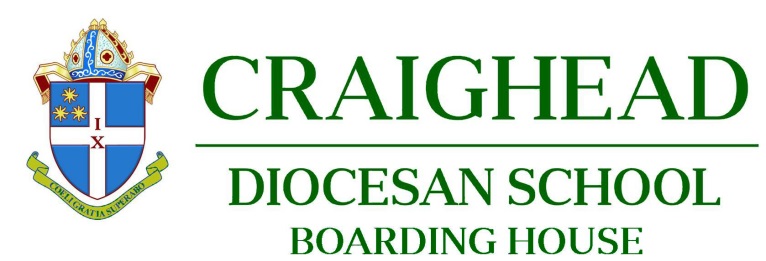 Cell Phone and Personal Electronic DevicesI have read the information in the Boarding House Handbook in the following sections:Section B -  Information Communication Technology UseSection  B – Mobile PhonesSection  B – Radio, MP3 and iPodsSection  B - TelephonesI understand about the use of these technologies in the Boarding House and agree to abide by these rules.   Boarder Name:_____________________________________________________________________   Boarder Signature:____________________________________________ Date:________________This year in the House I have:         No cell phone device  	   Cellphone device/s [smart, iPhone etc]                                                                                 My phone numbers are          iPad  -		Model _____________________________________	          iPod -		Model ____________________________________          Tablet -   	Brand/Model   ________________________________________________________          Laptop  -    	Brand/Model   ______________________________________________________          MP3 -               Brand/Model   _____________________________________________________          Other   -     	Brand/Model    _________________________________________________________I agree to advise the Boarding Manager if my cell phone device situation changes (ie number of phones/numbers). I will abide by this agreement and confirm that the information I have provided here is true and accurate.Boarder Name  ______________________________________________________________________     Boarder Signature     ______________________________________	  Date _________________________Parent/Guardian Name ________________________________________________________________Parent/Caregiver Signature     ________________________________     Date _______________________